Monday 26th June 2023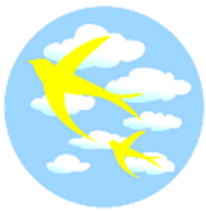 Weekly Parent RemindersEvery Thursday 3:10pm. Doors open for families to join us for family story time at 3:15pm. Monday, Wednesday and Thursday Clubs 3.30-4.30pm Monday – Art, Wednesday – Football, Thursday – BushcraftFriday 30th June Fun Friday Reward Time: Red House: Own Choice. Green House: Cooking and Baking. Blue House: Fun in the Hall. Yellow House: Toys and Games. *Due to Leanne using the Outdoor Space for Forest School Ambassador Training, the outdoor group will have free choice to join one of the other three groups for the rest of the Summer Term. Monday 26th June Year 5 Music Festival Huddersfield Town Hall. Year 5 children will be rehearsing during the day and need to bring packed lunch to school they can take with them. Evening starts at 7pm – we will meet at 6:30pm on Princess Alexandra Walk – just at the bottom of the steps going down to the shopping plaza. Wednesday 5th July and Friday 7th July Teacher Industrial Action Days – school will be open to all children on both days.Wednesday 12th July Year 5 leavers party for all Class 2 after schoolThursday 13th July Whole School Trip to the coast. This will be a longer day so we can get the most out of the trip. Leaving school at 8:30am and returning by approximately 4:30pm. Friday 14th July Year 5 Leavers Assembly 9:10amMonday 17th July Early Transition Begins in school – children will have lots of opportunities to get used to their new class teams for SeptemberFriday 21st July School Closes for the Summer Holiday and reopens to all children on Tuesday 5th September. Monday 7th August – Friday 11th August Subject to Bookings we will be running a week holiday club – book your place here! https://forms.office.com/e/70hH80HEFY 